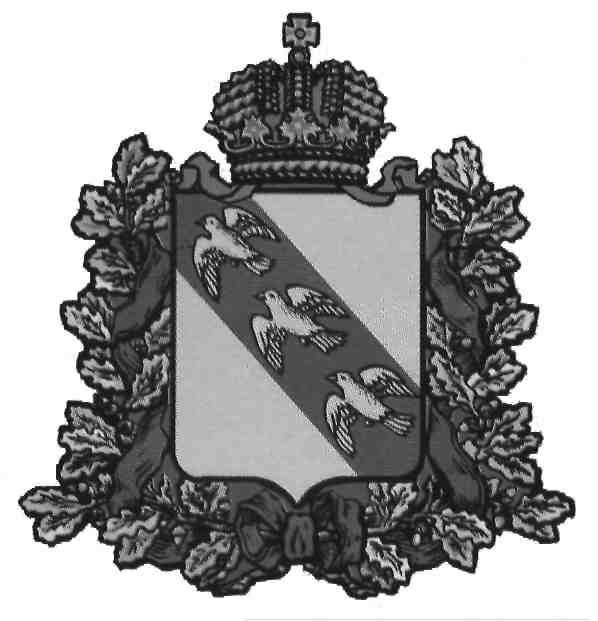 А Д М И Н И С Т Р А Ц И ЯП О С Е Л К А    К О Р Е Н Е В ОКореневского района  Курской областиП О С Т А Н О В Л Е Н И Еот 24.04.2018 г.  № 215Курская область, 307410, пос. КореневоО проведении публичных слушаний по рассмотрению проекта внесения изменений в Правила землепользования и застройки муниципального образования «поселок Коренево» Кореневского района Курской области	В соответствии со статьёй 32 Градостроительного кодекса РФ, Федеральным законом от 06.10.2003г №131-ФЗ «Об общих принципах организации местного самоуправления в Российской Федерации», Уставом муниципального «поселок Коренево» Кореневского района Курской области Администрация поселка Коренево Кореневского района ПОСТАНОВЛЯЕТ: 1. Назначить публичные слушания по рассмотрению проекта внесения изменений в Правила землепользования и застройки муниципального образования «поселок Коренево» Кореневского района Курской области на 27 июня 2018 года 	по адресу: 307410, Курская область, Кореневский район, п. Коренево, ул. им. Ленина,33, здание Администрации поселка Коренево в 14-00 часов. 	2. Установить, что ознакомление заинтересованных лиц с материалами, предлагаемыми к рассмотрению на публичных слушаниях по проекту внесения изменений в Правила землепользования и застройки муниципального образования «поселок Коренево» Кореневского района Курской области  будет осуществляться до 27 июня 2018 года в Администрации поселка Коренево Кореневского  района Курской  области в рабочие дни с 8-00 до 12-00 часов и с 13-00 до 17-00 часов по адресу: 307410, Курская область, Кореневский  район, п. Коренево, ул. им. Ленина,33, Администрация поселка Коренево Кореневского района, Курской области, контактный телефон 2-19-54.           3. Утвердить порядок учета предложений по проекту внесения изменений в Правила землепользования и застройки муниципального образования «поселок Коренево» Кореневского района Курской области  (приложение №1).4. Утвердить состав рабочей группы по организации проведения публичных слушаний по рассмотрению проекта внесения изменений в Правила землепользования и застройки муниципального образования «поселок Коренево» Кореневского района Курской области (приложение №2)             5. Предложения и поправки к проекту внесения изменений в Правила землепользования и застройки муниципального образования «поселок Коренево» Кореневского района Курской области  вносятся на рассмотрение рабочей группы по организации проведения публичных слушаний письменно или устно до  27 июня 2018 года по адресу: 307410, Курская область, Кореневский  район, п. Коренево, ул. им. Ленина,33, Администрация поселка Коренево Кореневского района, Курской области в рабочие дни с 8-00 до 12-00 часов и с 13-00 до 17-00 часов, контактный телефон 2-19-54.	6. Комиссии по подготовке проекта внесения изменений в Правила землепользования и застройки муниципального образования «поселок Коренево» Кореневского района Курской области в соответствие с действующим законодательством, образованной в соответствии с постановлением Главы поселка Коренево №214 от 24.08.2018г:- обеспечить организационные мероприятия по проведению публичных слушаний и подготовку заключения о результатах публичных слушаний;- обеспечить размещение извещения, на сайте Администрации муниципального образования «поселок Коренево» информацию о проведении публичных слушаний; 7. Обнародовать материалы по проекту внесения изменений в Правила землепользования и застройки муниципального образования «поселок Коренево» Кореневского района Курской области (приложение№3) в порядке, установленном для официального обнародования муниципальных правовых актов, дополнительно разместив эти материалы  на официальном сайте Администрации поселка Коренево Кореневского района Курской области.8. Контроль за исполнением настоящего постановления оставляю за собой.9.Постановление вступает в силу со дня его опубликования (обнародования).        Глава поселка Коренево                                                        А.А. Сапронов         Приложение № 1к постановлению главы поселка Коренево№ 215 от 24.04.2018 г.порядокучета предложений по проекту внесения изменений в Правила землепользования и застройки муниципального образования «поселок Коренево» Кореневского района Курской областиНастоящий Порядок учета предложений по проекту внесения изменений в  Правила землепользования и застройки муниципального образования «поселок Коренево» Кореневского района Курской области разработан в соответствии со статьёй 32 Градостроительного кодекса РФ, с требованиями Федерального закона от 06 октября 2003 года № 131-ФЗ «Об общих принципах организации местного самоуправления в Российской Федерации» и регулирует порядок внесения, рассмотрения и учета предложений по обнародованному проекту внесения изменений в Правила землепользования и застройки муниципального образования «поселок Коренево» Кореневского района Курской области (далее – проект внесения изменений в Правила землепользования и застройки).Настоящий Порядок имеет целью обеспечение реализации населения поселка Коренево Кореневского  района конституционного права на местное самоуправление.1. Общие положенияПредложения по обнародованному проекту внесения изменений в Правила землепользования и застройки муниципального образования «поселок Коренево» Кореневского района Курской области могут вноситься по результатам:проведения собраний и сходов граждан по месту жительства;массового обсуждения проекта внесения изменений в Правила землепользования и застройки;публичных слушаний. Предложения о дополнениях и (или) изменениях     по обнародованному проекту внесения изменений в Правила землепользования и застройки муниципального образования «поселок Коренево» Кореневского района Курской области, выдвинутые по результатам мероприятий, указанных в пункте 1.1 настоящего Порядка, указываются в протоколе проведения соответствующего мероприятия, которые передаются в рабочую группу по организации проведения публичных слушаний по рассмотрению проекта внесения изменений в Правила землепользования и застройки  (далее – рабочая группа) для рассмотрения.Предложения о дополнениях и (или) изменениях к обнародованному проекту внесения изменений в Правила землепользования и застройки муниципального образования «поселок Коренево» Кореневского района Курской области также могут вноситься:гражданами, проживающими на территории поселка Коренево, в порядке индивидуального или коллективного обращения;организациями, действующими на территории  поселения;органами территориального общественного самоуправления.Предложения о дополнениях и (или) изменениях к обнародованному проекту внесения изменений в Правила землепользования и застройки муниципального образования «поселок Коренево» Кореневского района Курской области рассматриваются в соответствии с настоящим Порядком.Предложения о дополнениях и (или) изменениях   к обнародованному проекту внесения изменений в Правила землепользования и застройки муниципального образования «поселок Коренево» Кореневского района Курской области вносятся с момента его обнародования на рассмотрение рабочей группы, письменно или устно по следующей форме:              2. Порядок рассмотрения поступивших предложений о дополнениях и (или) изменениях в проект муниципального правового акта о правилах землепользования и застройкиВнесенные предложения о дополнениях и (или) изменениях    в проект внесения изменений в Правила землепользования и застройки регистрируются рабочей группой.Предложения о дополнениях и (или) изменениях в проект внесения изменений в Правила землепользования и застройки должны соответствовать Конституции Российской Федерации, требованиям Градостроительного кодекса Российской Федерации, Федерального закона от 06 октября 2003 года № 131-ФЗ «Об общих принципах организации местного самоуправления в Российской Федерации», федеральному законодательству, законодательству Курской области.Предложения о дополнениях и (или) изменениях в проект внесения изменений в Правила землепользования и застройки в виде конкретных отдельных положений должны соответствовать следующим требованиям:обеспечивать однозначное толкование положений проекта внесения изменений в Правила землепользования и застройки;не допускать противоречия либо несогласованности с другими законодательными актами, положениями Устава муниципального образования «поселок Коренево» Кореневского  района Курской области и положениями проекта внесения изменений в Правила землепользования и застройки.Внесенные предложения о дополнениях и (или) изменениях в проект внесения изменений в Правила землепользования и застройки предварительно изучаются членами рабочей группы на соответствие требованиям, предъявляемым настоящим Порядком. Предложения о дополнениях и (или) изменениях в проект внесения изменений в Правила землепользования и застройки, внесенные с нарушением порядка и сроков, предусмотренных настоящим Порядком и Порядком участия граждан в обсуждении проекта внесения изменений в Правила землепользования и застройки, по решению рабочей группы могут быть оставлены без рассмотрения.Рабочая группа рассматривает поступившие предложения    и принимает соответствующее заключение (решение).На основании заключения (решения) рабочая группа отклоняет предложения о дополнениях и (или) изменениях в проект внесения изменений в Правила землепользования и застройки, не соответствующие требованиям, предъявляемым настоящим Порядком.Предложения о дополнениях и (или) изменениях в проект внесения изменений в Правила землепользования и застройки, признанные соответствующими требованиям, предъявляемым настоящим Порядком, подлежат дальнейшему изучению, анализу, обобщению и учету рабочей группой. 3. Порядок учета поступивших предложений о дополнениях и (или) изменениях в проект муниципального правового акта о правилах землепользования и застройкиПо итогам изучения, анализа и обобщения внесенных предложений         о дополнениях и (или) изменениях в проект внесения изменений в Правила землепользования и застройки рабочая группа составляет заключение (решение).Итоговое заключение (решение) рабочей группы должно содержать следующие положения:общее количество поступивших предложений о дополнениях    и (или) изменениях в проект внесения изменений в Правила землепользования и застройки; количество поступивших предложений о дополнениях и (или) изменениях в проект внесения изменений в Правила землепользования и застройки, оставленных в соответствии с настоящим Порядком без рассмотрения;отклоненные предложения о дополнениях и (или) изменениях           в проект внесения изменений в Правила землепользования и застройки ввиду несоответствия требованиям, предъявляемым настоящим Порядком;предложения о дополнениях и (или) изменениях в проект внесения изменений в Правила землепользования и застройки, рекомендуемые рабочей группой    к отклонению;предложения о дополнениях и (или) изменениях в проект внесения изменений в Правила землепользования и застройки, рекомендуемые рабочей группой для внесения в текст проекта внесения изменений в Правила землепользования и застройки.Рабочая группа представляет свое итоговое заключение (решение) и материалы деятельности рабочей группы с приложением всех поступивших предложений о дополнениях и (или) изменениях в проект внесения изменений в Правила землепользования и застройки Собранию депутатов поселка Коренево.Перед решением вопроса о принятии предложений о внесении поправок в проект внесения изменений в Правила землепользования и застройки Собрание депутатов поселка Коренево заслушивает доклад руководителя рабочей группы.Информация о принятых предложениях и поправках в проект внесения изменений в Правила землепользования и застройки обнародуется. Приложение №2к постановлению главы поселка Коренево№ 215 от 24.04.2018 г.Состав рабочей группы по организации проведения публичных слушаний по рассмотрению проекта внесения изменений в Правила землепользования и застройки муниципального образования «поселок Коренево» Кореневского района Курской области  Председатель комиссии: Сапронов А.А.- Глава поселка Коренево Кореневского района Курской области;Секретарь комиссии: Быстрикова И.В. - главный специалист-эксперт отдела строительства и ЖКХ Администрации  поселка Коренево;Члены комиссии:Дмитров А.В., - депутат Собрания депутатов поселка Коренево Кореневского района Курской области (по согласованию);Клименко Н.П. - главный специалист-эксперт отдела строительства и ЖКХ Администрации  поселка Коренево.Дата поступления предложенияСтатья, № пунктаСодержание предложения, поправкиОбоснование предложения, поправкиАвтор предложения, поправки